Конспект непосредственно образовательной деятельностис детьми в старшей группе(Образовательные области: коммуникация, познание, художественное  творчество)Тема:  Путешествие в сказку «Маша и медведь»Разработала  воспитатель  МАДОУ  № 332  «Березка»Немкина  Эльвира  Юрьевна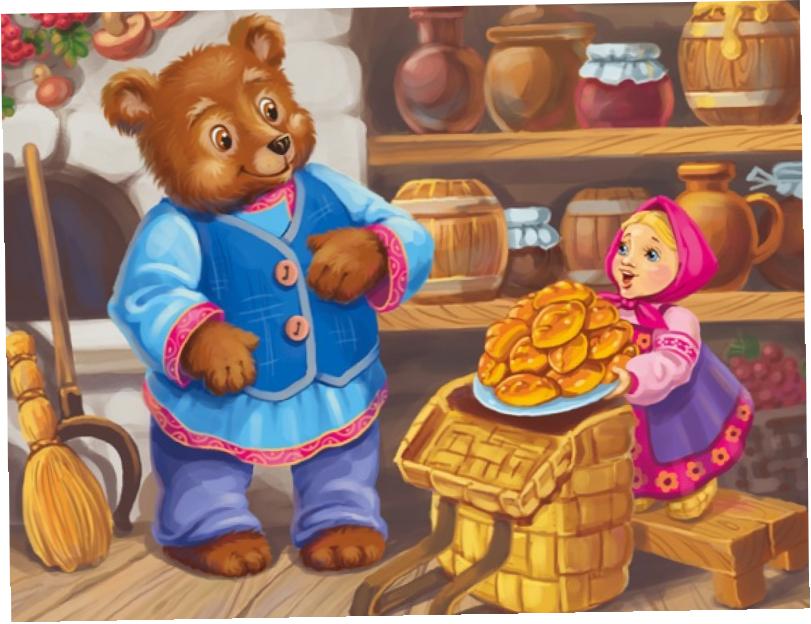 г. Нижний Новгород         Сормовский районЦель:  создание условий для развития мелкой моторики Задачи:Образовательные:1.	Формирование  умения детей пересказывать сказку на основе театрализованной деятельности2.	 Упражнение детей в диалогической речи.3.	 Закрепление знаний детей  о лесных ягодах4.	 Уточнение  знаний детей об индивидуальных особенностях лесных зверейРазвивающие:1.	 Развитие  рече-двигательных умений.2.	 Развитие интонационной выразительности речи (умение изменять высоту голоса в соответствии с данным персонажем сказки).3.	 Развитие воображения  на основе драматизации  сказки, используя игровое поле.4.	 Развитие координации и содружественных  движений обеих рук.5.	 Развитие  умения  ориентироваться на плоскости.6.	 Автоматизация  звука Ль.Воспитательные:1.	 Воспитывать интерес к русскому народному творчеству2.	Формирование  доброжелательных  взаимоотношений  у детей  группы.Методы и приемы:*Словесные: художественное слово, вопросы разного характера, уточнения, пояснения, поощрения.*Наглядные: драматизация сказки на игровом поле с помощью пальчикового театра, показ.*Практические: игровые действия, театрализованная игра на игровом поле, манипуляция с мелкими предметами, пальчиковые упражнения, действия, движения пальчиками и ладошками.*Игровые: сюрпризный момент, проблемная ситуация, игра-хоровод, пальчиковые упражнения, психомоторная разминка.Материал и оборудование: сундучок для сюрпризов (атрибуты для сказки: игровые поля, «лица» героев сказки на резинке для пальчика, заготовки корзиночек из пластилина, бусинки, песок в баночках), пластилин, запись музыки «По малину…»Пропедевтическая работа:Упражнения пальчиковой гимнастикиЧтение русской народной сказки «Маша и медведь»Занятие  по ознакомлению с окружающим по теме «Ягоды»Лепка корзиночек.Пальчиковые игрыПальчиковый театр из вязаных фигурок героев сказкиИндивидуальная работа:* высокий уровень: выполняют и проговаривают самостоятельно*средний уровень: выполняют движения с помощью образца, проговаривают с направляющей и стимулирующей помощью педагога*низкий уровень: выполняют движения с помощью воспитателя (рука в руке), проговаривают отраженно или сопряженно с педагогомХод занятияЭтапыМетоды и приемыИнструкции воспитателяПомощьДействия детейОрганиза-ционныйВопросы- Ребята, вы любите сказки?- Мы свами недавно читали русскую народную сказку про  девочку, которая пошла в лес и заблудилась.- Кто вспомнит, как называется эта сказка?  О чем говорится в этой сказке? Уточняющие вопросыОтвечают: - Маша и медведь- Маша пошла в лес за  ягодами и заблудилась, а потом попала в домик к медведю.Организа-ционныйУточнение- Как вы думаете, ребята, мы с вами можем рассказать эту сказку нашими пальчиками?- Хотите попробовать?- Тогда я вам предлагаю повернуться, покружиться и около сундучка остановиться.Обращение с целью привлечения вниманияВыполняют круговые движенияОрганиза-ционныйУказание, задание- Посмотри, Кирюша, что в нем лежит?- Вот наши игровые поля, на которых мы будем рассказывать сказку.- Возьмите  их  и разложите на своем столе.- А вот и сказочные  герои , наденьте их на пальчикиИнд. помощь при необходимостиРассматривают содержимое сундучка,раскладывают игровые  поляОсновнойПроблемная ситуация- Теперь мы с вами можем отправиться в сказку.- Но вот беда….Маша собралась в лес, а куда идти – не знает.Уточняющие вопросы: Что будем делать?Как Маше помочь?Предлагают варианты ответов:- Надо  тропинку показать ( и пр.)ОсновнойУказаниеЗадание- В нашем сундучке есть песок, я отсыплю его вам в баночки, а вы возьмите щепотку песка и насыпьте дорожку на своем игровом поле.Насыпают песок-«тропинку»ОсновнойМузыкальное сопровожде-ниеПоказ  пальчиками- Сказка начинается (звучит музыка А .Филиппенко «По малину в сад пойдем…»): Как-то раз попросилась Маша пойти с подружками в лес за ягодами. Идет она, не торопясь, по лесной тропинке, песенку поет. Вдруг из-за куста показался зайчишка – длинные ушки, быстрые ножки…Показ  действияСлушают, показывают пальчиками движения Маши, движения зайчикаОсновнойУказаниеПоощрение- А теперь пусть Маша  и зайчишка поздороваются (Сначала у Геры Маша здоровается с зайцем, а потом у Кати). Пусть Маша спросит, что любит заинька, а заинька расскажет про свои любимые лакомстваАктивизация речи детейПроговаривают и показывают движения героев пальчикамиОсновнойПальчиковая гимнастика- Ребята, ваши ручки устали? - Я вам предлагаю поиграть «Мы капусту рубим, рубим…»- Пошла Маша дальше,  да не просто пошла, а вприпрыжку, по пенечкам шагала, через ручеек перепрыгнула и  полянку нашла. А на поляне ягоды растут. Стала Маша их собирать.- Какие  ягоды собирала Маша?Показ  действияУточняющий вопросВыполняют упражнениеПоказывают движения, отвечают: «Малину, калину, чернику, голубику»ОсновнойУказаниеПроблемная ситуацияПрактическая деятельность- Возьмите корзиночки и положите в них  ягоды.- Ой, ребята, посмотрите, что-то с нашими корзинками не  так – давайте сделаем ручку.В.У.: самостоятельно изготавливают жгутик; С.У.: словесная инструкция;Н.У.: помощь в раскатывании палочек и прикреплении к корзинкеОтвечают :«У корзинки нет ручки»Лепят из  пластилинаСобирают «ягодки» и кладут в корзинкуОсновнойАктивизация самостоятельной речи детей- Собрала Маша ягоды и пошла дальше в лес. Шла-шла и набрела на лесную избушку.-  А в той избушке  жил….Договаривают: МЕДВЕДЬ, надевают на пальцы резинку с мордочкой медведяОсновнойСловесная инструкция- Наденьте на пальчики мордочку медведя- Лиза. поговори за медведя и Машу.- Богдан, а у тебя о чем они говорили?- Осталась Маша у медведя жить: пол подметает, кашу варит, пироги печет, да так много напекла, что решила бабушке  с дедушкой гостинец отправить. Попросила она медведя сходить в деревню. Сложила пирожки в короб и сама туда залезла. Медведь взвалил короб на спину, идет и приговаривает:…Выполнение действий по словесной инструкцииРассказывают Показывают движения по  текстуОсновнойВопрос- Ребята, вспоминайте, что приговаривал медведь?- Подошел он к деревне, а собаки его почуяли и залаяли. Медведь как побежит. Потом встал на четыре лапы и еще быстрее помчалсяУточняющий вопросВыполняют движения пальчикамиЗаключи-тельныйВопросПальчиковая гимнастика- Ребята, а что же с Машей стало?- Конечно! Маша вернулась к бабушке и дедушке. Со  всеми поздоровалась и обнялась. - Покажите, как все были рады!.- Вот и кончилась сказка, а вам сушек связкаН.У.: выполнение движений с помощью рук воспитателяПредлагают  варианты  ответовВыполняют упражнение пальчиковой гимнастики «Здравствуй!»Угощаются сушками